                                                       May You
         May you be happy, and spend time doing the things you enjoy.
         May you be free to love and be loved, and be at peace with yourself and others. 
         May you be free to pursue and live your dreams, keeping in mind as you do that your
                  physical, mental and spiritual well-being takes first priority.
         May you make a difference - great or small, in another's life. What may be small for                             you may be life-changing for the other. 
         May you embrace that which is life-enhancing and let go of that which is not. Those who
                  fail to do so tragically will live diminishing and unfulfilling lives.
         May you know what you can change and what you cannot; when to be silent and when                   to  speak up; when to stand your ground and when to move on.
         May you be free from pain and suffering, never forgetting that in the world many are and                           are in need of your help and love.
         May you always be able to hear the sound of your own voice, keeping in mind that your
                  mental state plays a major role in maintaining your physical health. 
         May you, as you journey through life, protect yourself; be vigilant and cautious, avoid                   those who would use, abuse, or harm you. Just as importantly, know that you                  are valued and that there are people in this world who care and want the best                  for you.
         May you live your life with purpose, dignity, and integrity; with right thinking and action;
                 with right association and attitude.
         May you know those who place a value on their time and read-to-learn on a daily basis –                   succeed.
         May you know that for the most part, you have the ability by the thoughts you choose to                   harbour and act on, to create your reality and the life you want to live.
         May you know that who you have become as a person is more important than what you                   have acquired or accomplished.
         May you become more than what you thought you could be, and know that your finest
                 moment is always yet to come.
                                        Timothy E. Stevenson  November 1996 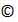                                                                Upoet.com                                                                       *Free calendar print-outs!     Book sales!     *circle important dates!